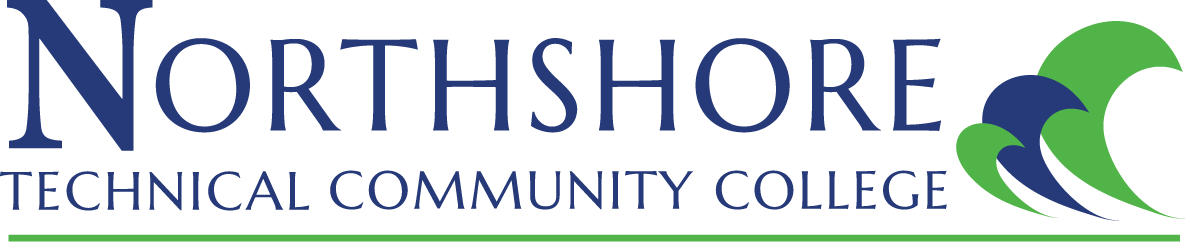 COURSE:   HNUR 2611 IV THERAPYCRN:  CREDIT HOURS (Lecture/Lab/Total): 1/0/1CONTACT HOUR (Lecture/Lab/Total): 15/15/30INSTRUCTOR INFORMATIONName:  	Email: Phone: Office:  Office Hours:  Class Location: COURSE DESCRIPTION:  The role of the practical nurse, legal implications of intravenous (IV) therapy, and equipment/devices used, anatomy/physiology, methods and techniques, infection control measures, complications, and other vital information related to intravenous therapy is discussed. Supervised lab performance (15hrs) is an integral part of this course.PREREQUISITES:  HNUR 2000, HNUR 2110, HNUR 2111 and HMDT 1170. 
Concurrent enrollment or successful completion of HNUR 2210 HNUR 2211, and HNUR 1361 is also required.HNUR 1361 & HNUR 2610 are linked courses requiring passing grades of 80% in both at the same time, to receive nursing program credit for either course and to complete the nursing program.  A grade of <80% in either will require both HNUR 1361 & HNUR 2611 to be repeated. Anytime a grade of <80% is achieved in either of any linked courses, the student is unable to progress or continue in the nursing program until those courses are successfully passed simultaneously.  Other re-entry rules may apply based on the nursing program handbookLEARNING OUTCOMES:  Upon successful completion of this course with a minimum of 80% accuracy, the student will:1.	Identify the major legal implications and limitations for the Practical Nurse of intravenous therapy 	relative to state/hospital/agency policy.2.	Identify the equipment, techniques and documentation used in initiating/monitoring and maintain 	intravenous therapy.3.	Identify anatomical and physiological principles relating to intravenous therapy.4.	Perform nursing responsibilities in preparation for and during venipuncture, maintenance, and care of 	the patient with an infusion in simulated and clinical situations, within specified guidelines of the 	Louisiana State Board of Practical Nurse Examiners (LSBPNE).5.	Identify complications of intravenous infusions, giving measures for prevention and treatment.6.	Discuss the fundamentals of fluid and electrolyte metabolism, listing principles of fluid therapy and 	classification of intravenous fluids.7.	Identify the major drugs used in intravenously, giving precautions, dose and effects, rate of infusion, 	side effects and reactions,8.	Identify the administration procedures for blood transfusion, chemotherapy, and total parenteral 	nutrition, including indications for use, equipment and supplies, and management of complications.NOTE: students must pass both the theory and clinical components of this course with an 80% in each area in order to successfully complete the course and advance in the PN program. ASSESSMENT MEASURES:  Theory grades will be based upon unit examinations, quizzes, & written assignments. Skills performance will be based upon skills check off rubric. TEXTBOOK/S:  Pharmacology Clear & Simple. FA Davis. ISBN: 978-0-8036-6652-8Calculating Drug Dosages. FA Davis. ISBN: 978-0-8036-2496-2Drug Handbook of Student’s Choice dated within the last 3 years. ATI- Text will be found within skills modules and assigned lessons. ATItesting.com (https://www.atitesting.com/login) is used within the course to enhance learning. Weekly assignments will be given within the ATI platform; therefore it is imperative that you have continued access. Ensure you have a login and password and contact the instructor immediately if access is unattainable. All Pharmacology and IV Therapy Modules should be available under your current cohort product code. Please contact the instructor if you have not previously received this code. The ATI proctored exam will be required for course completion and an Incomplete will be awarded until completion. SUPPLIES AND EQUIPMENT: Classroom Uniforms are required as per current Student Handbook and must be purchased through the Gator Gear Store. Please measure yourself and utilize the online guide provided by Fully Promoted to determine size or attend a fitting session to try on uniforms.Items Provided to students: Supply tote (provided in Freshmen Semester). This bag includes items needed for lab and should be brought to class each lab day.be utilized as approved by LSBPNE and NTCC Student Service.  In the event of remote learning utilization, the following will be required: Respondus LockDown Browser Download https://download.respondus.com/lockdown/download.php?id=754648385  (Links to an external site.) System Requirements for LockDown Browser Operating Systems · Windows: 10, 8, 7 · Mac: MacOS 10.15 to 10.12, OS X 10.11, OSX 10.10 · iOS: 11.0+ (iPad only). Must have a compatible LMS integration. Details (Links to an external site.). Memory Windows: 75 MB permanent space on the hard drive Mac: 120 MB permanent space on the hard drive Chromebook:  Some Chromebooks may support Respondus LockDown Browser; however, some do not, so please make sure if you are planning to use a Chromebook that it will support all functions required as above.Browser Requirements LockDown Browser is a client application that is installed to a local computer. Both the Windows edition and the Mac edition of the browser are based on Chromium, Google's open source framework. Students do NOT need Google's Chrome browser installed; nor will this version affect a Chrome browser that is already installed.ATTENDANCE POLICY:  Class attendance is the responsibility of the student.  All students must be officially enrolled in any course that they attend.  It is expected that students attend all classes and be on time.  If an absence occurs, it is the responsibility of the student for making up examinations, obtaining lecture notes, and otherwise compensating for what may have been missed.  Students who stop attending class and do not officially drop, withdraw, or resign from the college may receive a grade of “F” for all coursework missed.  Absences affect performance in this course and do not reflect well on participation.  The instructor reserves the right to drop a student from the course if the student exceeds 10 percent of the total attendance for the course.  No student may substitute the attendance of another student.  GRADING REQUIREMENTS:  Grades will be weighted as follows:  Exams – 90% (Performance Checkoffs will be counted as exam grades)Misc. (quizzes, assignments, ATII, projects, participation, etc.) – 10%  Student must successfully complete both the clinical and laboratory component in order to obtain credit for the course.GRADING SCALE:It is a requirement of the Louisiana State Board of Practical Nurse Examiners that PN students pass each unit of theory instruction with a score of 80% or better.94-100 	A88-93	 	B80-87 		C70-79 		D69 or below 	FFinal grades will be not rounded.ACADEMIC INTEGRITY AND CONDUCT:  Students are expected to maintain the highest standards of academic integrity.  Behavior that violates these standards is not acceptable.  Plagiarism, cheating, and other forms of academic dishonesty are prohibited and are subject to disciplinary actions established in the Student Code of Conduct.  The instructor reserves the right to assign a grade of “F” on any type of assignment or examination based on evidence that the student has violated the Student Code of Conduct.STUDENT BEHAVIOR/CLASSROOM DECORUM:  Students are encouraged to discuss, inquire, and express during class.  Classroom behavior that interferes with either the instructor’s ability to conduct the class or the ability of students to benefit from the instruction is not acceptable.  Students are required to turn off all cell phones or similar electronic devices (or place them on silent mode) before coming into the classroom.  The instructor reserves the right to assign no credit for work on that day if a student talks or texts on a cell phone or similar electronic device.  The classroom is not a place for children, and students are not to bring their family members into the classroom.  DISABILITY CODE:  If you are a qualified student with a disability seeking accommodations under the Americans with Disabilities Act, you are required to self-identify with the Student Affairs.  No accommodations are granted without documentation authorized from Students Affairs.  WITHDRAWAL POLICY:  The last day to withdraw from a course or resign from the college is October 29,2021.  If you intend to withdraw from the course or resign from the college, you must initiate the action by logging into LoLA.  The instructor will not withdraw you automatically.  COMMUNICATION POLICY:  My.NorthshoreCollege.Edu is the official student email communication within Northshore Technical Community College.  Therefore, the College has the right to send communications to students via their College email address and the right to expect that those communications will be received and read in a timely fashion.   Every student is assigned a My.NorthshoreCollege.Edu.  Students can redirect their College email address to an outside email provider.  However, the College is not responsible for handling outside email providers, and redirecting their College email address does not absolve a student from their responsibilities associated with communication sent to their official College email address.  COPYRIGHT POLICY:  Unless a student has obtained permission from the copyright holder, it is a violation of Copyright Law to print or copy a chapter of a textbook that you did not purchase.  CANVAS:  Class syllabus will be posted on the class Canvas page.  Each unit studied will be listed with required reading, assignments and dates for exams.  Additional resources for each unit may also be posted on the Canvas page such as unit outlines, unit objectives, charts, drawings, photos and videos.  It is the student’s responsibility to view this Canvas page daily and print out any information provided.  Copies of any of the above will not be given out in class by instructor.NETIQUETTE POLICY: This term is used to describe accepted, proper behavior on the Internet. Remember the following when communicating online (messages, discussion board, etc.): Never post profanity, racist, or sexist messages Be respectful of fellow students and instructors Never insult any person or their message content Never plagiarize or publish intellectual property Do not use text messaging abbreviations or slang Do not type in all CAPS (this is considered online yelling) PROGRAM DRESS CODE:  See Practical Nursing Handbook.